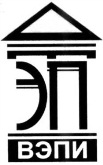 Автономная некоммерческая образовательная организациявысшего образования«Воронежский экономико-правовой институт»(АНОО ВО «ВЭПИ»)УТВЕРЖДЕНОПриказом АНОО ВО «ВЭПИ»от 25.08.2017 № 143 –УПоложениеО порядке и форме зачета результатов обучения в АНОО ВО «ВЭПИ» и филиалахНастоящее Положение разработано в соответствие с Федеральным законом от 29.12.2012 № 273-ФЗ «Об образовании в Российской Федерации», приказом Министерства образования и науки РФ от 14.06.2013 № 464 «Об утверждении Порядка организации и осуществления образовательной деятельности по образовательным программам среднего профессионального образования», приказом Министерства образования и науки РФ от 05.04.2017 № 301 «Об утверждении Порядка организации и осуществления образовательной деятельности по образовательным программам высшего образования – программам бакалавриата, программам специалитета, программам магистратуры», приказом Министерства образования и науки РФ от 9 января 2014 г. № 2 «Об утверждении Порядка применения организациями, осуществляющую образовательную деятельность, электронного обучения, дистанционных образовательных технологий при реализации образовательных программ», приказом Министерства образования и науки РФ от 10.02.2017 № 124 «Об утверждении Порядка перевода обучающихся в другую организацию, осуществляющую образовательную деятельность по образовательным программам среднего профессионального и (или) высшего образования», приказом Министерства образования и науки РФ от 14.08.2013 № 957 «Об утверждении порядка и условий осуществления перевода лиц, обучающихся по образовательным программам среднего профессионального и высшего образования, в другие организации, осуществляющие образовательную деятельность по соответствующим программам, в случае прекращения деятельности организации, осуществляющей образовательную деятельность, аннулирования лицензии, лишения организации государственной аккредитации по соответствующей образовательной программе, истечения срока действия государственной аккредитации по соответствующей образовательной программе», Уставом Автономной некоммерческой образовательной организации высшего образования «Воронежский экономико-правовой институт» (далее – Институт). Общие положенияНастоящее Положение определяет условия и основания осуществления, а также порядок оформления зачета (в форме перезачета и (или) переаттестации) полностью или частично результатов обучения по отдельным дисциплинам (модулям) и (или) отдельным практикам, освоенным (пройденным) обучающимися при получении среднего профессионального образования и (или) высшего образования, а так же дополнительного образования (при наличии) (далее – зачет результатов обучения).Настоящее Положение распространяется на категории обучающихся в следующих случаях:При переводе с одной формы обучения на другую в пределах одной образовательной программы;При переводе с одной образовательной программы на другую внутри Института;При восстановлении лиц, ранее обучавшихся в АНОО ВО «ВЭПИ»;При зачислении в порядке перевода из другой образовательной организации;При поступлении в Институт лиц, имеющих среднее профессиональное или высшее образование (на основании представленного обучающимся диплома о среднем профессиональном образовании, диплома бакалавра, диплома специалиста, диплома магистра) а также диплома о профессиональной переподготовке, удостоверения о повышении квалификации, справки об обучении или о периоде обучения;При обучении параллельно по второй образовательной программе;При изучении отдельных дисциплин (модулей) образовательной программы путем освоения онлайн-курса, содержание, результаты и сроки обучения по которому соответствуют образовательной программе Института, а также требованиям настоящего Положения и другим нормативным актам Института;При обучении по индивидуальным планам лиц, имеющих способности и (или) уровень развития, которые позволяют освоить образовательную программу в более короткий срок по сравнению со сроком получения высшего образования по образовательной программе, установленным Институтом в соответствии с ФГОС ВО.Порядок и формы зачета результатов обученияЗачет результатов обучения осуществляется посредством сопоставления планируемых результатов обучения по каждой дисциплине (модулю) и (или) практике, определенных образовательной программой Института, с результатами обучения по каждой дисциплине (модулю) и (или) практике, определенной образовательной программой, по которой обучающийся проходил обучение, при представлении обучающимся документов, подтверждающих пройденное им обучение:Документов об образовании и (или) о квалификации, в том числе документов об иностранном образовании и (или) иностранной квалификации, легализованных в установленном порядке и переведенных на русский язык, если иное не предусмотрено законодательством Российской Федерации или международными договорами Российской Федерации;Документов об обучении, в том числе справок об обучении или о периоде обучения, документов выданных иностранными организациями (справок, академических справок и иных документов), легализованных в установленном порядке и переведенных на русский язык, если иное не предусмотрено законодательством Российской Федерации или международными договорами Российской Федерации;2.2. Зачтенные результаты обучения учитываются в качестве результатов промежуточной аттестации. 2.3. Зачет результатов обучения осуществляется в форме перезачета или переаттестации.Основанием для принятия решения о перезачете дисциплин (модулей) и/или практик является:Соответствие наименования перезачитываемых дисциплин (модулей), практик наименованию дисциплин учебного плана по направлению Института; Объем и содержание перезачитываемой дисциплины (модуля), практики должны составлять не менее 75 % объема и содержания соответствующей дисциплины (модуля), практики учебного плана Института.В остальных случаях зачет результатов обучения проводится в форме переаттестации. Зачет результатов обучения инициируется личным заявлением обучающегося о рассмотрении возможности зачета результатов обучения (далее – заявление), на имя ректора Института.Решение о возможности зачета результатов обучения, принимается аттестационной комиссией в срок не превышающий 10 рабочих дней с момента подачи заявления обучающимся.Аттестационная комиссия создается в начале учебного года или по факту инициации процедуры зачета результатов обучения обучающимся по каждому направлению подготовки и утверждается ректором.В состав аттестационной комиссии входит руководитель направления подготовки (заведующий кафедрой) и педагогические работники и (или) лица, привлекаемые к реализации образовательной программы (далее – педагогические работники) кафедры, за которой закреплена соответствующая дисциплина (модуль), практика.Аттестационная комиссия принимает решение о возможности перезачёта и (или) переаттестации:Для обучающихся, имеющих высшее образование и (или) обучавшихся (обучающихся) по образовательной программе высшего образования:О возможности перезачета/переаттестации полностью или частично результатов обучения по отдельным дисциплинам (модулям) и (или) отдельным практикам, освоенным обучающимся при получении высшего образования (по иной образовательной программе);О возможности перезачета/переаттестации полностью или частично результатов обучения по отдельным дисциплинам (модулям) и (или) отдельным практикам, освоенным обучающимся при получении дополнительного образования;Для обучающихся, имеющих среднее профессиональное образование и (или) обучавшихся (обучающихся) по образовательной программе среднего профессионального образования:О возможности перезачета/ переаттестации полностью или частично результатов обучения по отдельным дисциплинам (модулям) и (или) отдельным практикам, освоенным обучающимся при получении среднего профессионального образования (по иной образовательной программе);О возможности перезачета/переаттестации полностью или частично результатов обучения по отдельным дисциплинам (модулям) и (или) отдельным практикам, освоенным обучающимся при получении дополнительного образования; Для обучающихся, имеющих способности и (или) уровень развития, позволяющие освоить образовательную программу в более короткий срок по сравнению со сроком получения высшего образования по образовательной программе, установленным Институтом в соответствии с ФГОС ВО – о возможности повышения темпа освоения образовательной программы.Результаты  перезачета  утверждаются приказом  ректора. Выписка из приказа хранится в личном деле обучающегося.Результаты переаттестации отражаются в аттестационной ведомости.Деканатом формируется карточка перезачетов и переаттестации, на основании которой составляется индивидуальный учебный план обучающегося.Записи о перезачёте дисциплин (модулей), практик вносятся сотрудником деканата в зачётную книжку обучающегося в течение трех рабочих дней после подписания приказа. Результат переаттестации по дисциплине (модулю) вносится в зачетную книжку и зачетно-экзаменационную ведомость (экзаменационный лист) педагогическим работником, за которым закреплена данная дисциплина (модуль).Результат переаттестации по практике выставляется в зачетную книжку и зачетно-экзаменационную ведомость (экзаменационный лист) обучающегося руководителем практики по направлению подготовки. Для обучающихся по очной и очно-заочной формам обучения зачет результатов обучения проводится в течение одного месяца с начала каждого семестра учебного года.Для обучающихся по заочной форме обучения зачет результатов проводится за месяц до начала следующей промежуточной аттестации. Перезачтенные/переаттестованные дисциплины (модули), практики вносятся в приложение к диплому как изученные в Институте.В случае перевода обучающегося в другую образовательную организацию или отчисления до завершения освоения им образовательной программы, записи о перезачтенных /переаттестованных дисциплинах (модулях) и (или) практиках вносятся в справку об обучении.Зачет результатов освоения открытых онлайн-курсовОнлайн-курс – обучающий курс с массовым интерактивным участием с применением технологий электронного обучения и открытым доступом через Интернет. В качестве дополнений к традиционным материалам учебного курса, таким, как видео, чтение и домашние задания, открытые онлайн-курсы дают возможность использовать интерактивные форумы пользователей, которые помогают создавать и поддерживать сообщества обучающихся и педагогических работников.Онлайн-платформа – портал открытого онлайн-образования, предоставляющий возможность бесплатно изучать выбранные онлайн-курсы.Физические лица, независимо от наличия у них статуса обучающегося в Институте, могут освоить онлайн-курс с зачислением на образовательную программу экстерном для прохождения промежуточной аттестации.Онлайн-курс, рекомендованный к изучению, должен иметь описание, включающее следующую информацию:Сроки обучения;Трудоемкость освоения курса (в зачетных единицах или часах);Планируемые результаты обучения по курсу;Процедуру оценки результатов обучения и условия получения документа об освоении курса.Требования к процедурам оценивания на онлайн-платформе:Возможность идентификации личности при проведении мероприятий, связанных с оценкой результатов обучения;Наличие доступа к информации об учебных достижениях обучающегося, на основании которых был выдан сертификат.Документ об освоении онлайн-курса. Рекомендуемой формой документа является сертификат. Сертификат должен обеспечивать возможность однозначной идентификации личности обучающегося, которому сертификат был выдан;Срок действия сертификата – не более 5-ти лет с момента окончания курса;Сертификат должен иметь ссылку на его электронную версию, размещенную в сети Интернет, в домене, ассоциированном с онлайн-платформой, где проходило обучение, или вузом, который выдал сертификат;Сертификат должен содержать информацию об уровне освоения результатов обучения (сроки обучения, критерии оценок, трудоемкость, форма контроля, другие данные о курсе непосредственно в сертификате или его электронной версии). Содержание курса должно быть доступно под учетной записью обучающегося или находиться в свободном доступе для проведения оценки соответствия результатов обучения на момент осуществления зачета.При перезачете обучающемуся засчитывается количество зачетных единиц или академических часов, указанное в представленном сертификате. Если в методике исчисления зачетных единиц, используемой в Институте и в образовательной организации, представляющей онлайн-курс на онлайн-платформе, имеется значительная разница, допускается пересчет количества зачетных единиц. Методика пересчета определяется аттестационной комиссией факультета (института) и доводится до сведения обучающегося.Руководитель направления подготовки (заведующий кафедрой) совместно с ведущими педагогическими работниками и лицами, привлекаемыми Институтом к реализации образовательных программ на иных условиях, формирует перечень онлайн-курсов, рекомендованных к освоению обучающимися дистанционно на онлайн-платформах. Перечень онлайн-курсов должен содержать указание на место онлайн-курса в структуре ООП (в базовой части, в вариативной части, дисциплина по выбору обучающегося, факультативный курс и т.п.);Перечень онлайн-курсов утверждается приказом ректора и публикуется в открытом доступе на сайте Института.При наличии сертификата, подтверждающего результаты освоения онлайн-курса, входящего в утвержденный перечень, обучающийся имеет право претендовать на зачет результатов обучения. При наличии сертификата, подтверждающего результаты освоения онлайн-курса, не входящего в утвержденный перечень онлайн-курсов, обучающийся имеет право претендовать на перезачет или переаттестацию дисциплины по результатам заседания аттестационной комиссии.В случае, если представленный обучающимся сертификат об освоении онлайн-курса не содержит точного указания баллов по пятибалльной шкале, аттестационная комиссия устанавливает соответствие между оценками сертификата и системой оценивания, принятой в Институте. В случае недифференцированного зачета оценка перезачитывается как «зачтено».Аттестационная комиссия вправе назначить переаттестацию обучающемуся по изученному онлайн-курсу.Запись о перезачтенных дисциплинах вносится в экзаменационную ведомость, зачетные книжки обучающихся сотрудниками деканата факультета (Института).По решению аттестационной комиссии обучающемуся может быть отказано в зачете результатов освоения онлайн-курса(ов) с указанием причин отказа. Причиной отказа может служить:Несоответствие предъявляемого документа требованиям, установленным п.3.6. настоящего Положения Отсутствие информации об онлайн-курсе, документ об освоении которого предъявлен, на платформе онлайн-обучения, либо на информационных ресурсах, обеспечивающих доступ к информации об онлайн-курсах;Отсутствие копии документа на доверенных серверах, на которые указана ссылка в документе;В случае выявления несоответствия подтвержденных результатов обучения требованиям к результатам обучения в рамках основной образовательной программы, если ранее информация о возможности зачета данного онлайн-курса в данной образовательной программе не предоставлялась;Осуществление зачета результатов освоения онлайн-курса не влияет на стоимость образовательной программы и на изменение сроков ее освоения. Проректор 
по учебно-методической работе                                                   Е.Н. ГригорьеваПриложение № 2к приказу от 25.08.2017 № 143 –УЗаявление________________датаО перезачете / переаттестацииПрошу перезачесть / переаттестовать дисциплины (модули), практики, изученные ранее в
__________________________________________________________________наименование образовательной организации_______________________________________________________________________________________________________________________________________________________________________________________________________________________________________________________________________________________________________________________________________________________________________________________________________________________________________________________________________________________________________________Представлены документы, подтверждающих пройденное обучение:1._______________________________________________________2._______________________________________________________3._____________________________________________________________________________                                                                                                                                                  личная подписьПриложение № 3к приказу от 25.08.2017 № 143 –УКарточка перезачетов и переаттестации Заместитель председателя аттестационной комиссии						Подпись							Инициалы, фамилия«______» ____________ 20____ г. *В карточке перезачётов и переаттестации указываются только те учебные дисциплины (модули) и практики, которые подлежат перезачёту и (или) переаттестацииПриложение № 4к приказу от 25.08.2017 № 143 –УКарточка перезачетов и переаттестацииЗаместитель председателя аттестационной комиссии						Подпись							И.И. Иванов«15» сентября 2016 г.Приложение № 5к приказу от 25.08.2017 № 143 –УАвтономная некоммерческая образовательная организациявысшего образования«Воронежский экономико-правовой институт»(АНОО ВО «ВЭПИ»)АТТЕСТАЦИОННАЯ ВЕДОМОСТЬРекомендации:Заместитель председателяаттестационной комиссии             __________            ______________________                                                                                       (подпись)                                 (Инициалы, фамилия)«____»____________ 20____г.Приложение № 6к приказу от 25.08.2017 № 143 –УАвтономная некоммерческая образовательная организациявысшего образования«Воронежский экономико-правовой институт»(АНОО ВО «ВЭПИ»)АТТЕСТАЦИОННАЯ ВЕДОМОСТЬРекомендации:Заместитель председателяаттестационной комиссии             __________                     Л.Д. Микулина                                                                                       (подпись)                                 (Инициалы, фамилия)«19» октября 2017 г.Ректору АНОО ВО «ВЭПИ»С.Л. Иголкинустудента (ки) _____________ курса___________________ формы обучения очной/очно-заочной/заочной_______________________ факультетанаправления подготовки «___________ _________________________________»__________________________________фамилия,__________________________________имя, отчество__________________________________контактный телефонФамилия, имя, отчество обучающегося: Факультет: Направление подготовки: Форма обучения: Документы, подтверждающие пройденное обучение: Год поступления:№Наименование дисциплин учебного плана АНОО ВО «ВЭПИ»*Объем дисциплин по учебному плану(час./ з.е.)Форма итогового контроля (экзамен, зачет)Наименование дисциплин, изученных ранееОбщее кол-во часов/ з.е.Итоговая оценкаРазница в учебных планах Разница в учебных планах Результат аттестации (перезачтено / рекомендовать к переаттестации)Итоговая оценка№Наименование дисциплин учебного плана АНОО ВО «ВЭПИ»*Объем дисциплин по учебному плану(час./ з.е.)Форма итогового контроля (экзамен, зачет)Наименование дисциплин, изученных ранееОбщее кол-во часов/ з.е.Итоговая оценкачас.%Результат аттестации (перезачтено / рекомендовать к переаттестации)Итоговая оценка1234567891011Фамилия, имя, отчество студента: Свеколкин Александр ВасильевичФакультет: социально-правовойНаправление подготовки: 40.03.01 «Юриспруденция»Форма обучения: заочнаяДокументы, подтверждающие пройденное обучение: диплом о высшем образовании, выданный ФГБОУ ВО «Воронежский государственный университет» город Воронеж в 2016 году по направлению подготовки «Экономика»Год поступления: 2017№Наименование дисциплин учебного плана АНОО ВО «ВЭПИ»Объем дисциплин по учебному плану(час./ з.е.)Форма итогового контроля (экзамен, зачет)Наименование дисциплин, изученных ранееОбщее кол-во часов / з.еИтоговая оценкаРазница в учебных планах Разница в учебных планах Результат аттестации (перезачтено / рекомендовать к переаттестации)Итоговая оценка№Наименование дисциплин учебного плана АНОО ВО «ВЭПИ»Объем дисциплин по учебному плану(час./ з.е.)Форма итогового контроля (экзамен, зачет)Наименование дисциплин, изученных ранееОбщее кол-во часов / з.еИтоговая оценкачас.%Результат аттестации (перезачтено / рекомендовать к переаттестации)Итоговая оценка12345678910111Философия108/3ЭкзаменФилософия108/3Хорошо--Перезачтено2Экономика108/3ЭкзаменЭкономика предприятия108/3Отлично--Рекомендовать к переаттестации3Безопасность жизнедеятельности72/2ЗачётБезопасность жизнедеятельности36/1Зачтено3650Рекомендовать к переаттестацииФамилия, имя, отчество обучающегося: Факультет: Направление : Форма обучения: Документы, подтверждающих пройденное обучение:Год поступления:№Наименование дисциплины (модуля), практикиОбъём дисциплины (модуля), практики по учебному плану(час./з.е.)Форма итогового контроляРезультат аттестацииРазницав учебных планах(час./з.е.)Срокликвидации разницы в учебных планах12345671.2.3.4.5.6.7.8.9.1.Утвердить результаты аттестации.2.Установить срок ликвидации разницы в учебных планах до __.__.20__Фамилия, имя, отчество обучающегося: Иванов Дмитрий Сергеевич Факультет: социально-правовойНаправление подготовки: «Юриспруденция»Форма обучения: очнаяДокументы, подтверждающие пройденное обучение: Справка об обучении от 30.09.2017 
№ 282, выданная ФГБОУ ВО «Воронежский государственный университет»Год поступления: 2017№Наименование дисциплины (модуля), практикиОбъём дисциплины (модуля), практики по учебному плану(час./з.е.)Форма итогового контроляРезультат аттестацииРазницав учебных планах(час./з.е.)Срокликвидации разницы в учебных планах12345671.Философия108/3ЭкзаменХорошо2.Политология72/2Зачет72/219.11.20171.Утвердить результаты аттестации.2.Установить срок ликвидации разницы в учебных планах до 19.11.2017